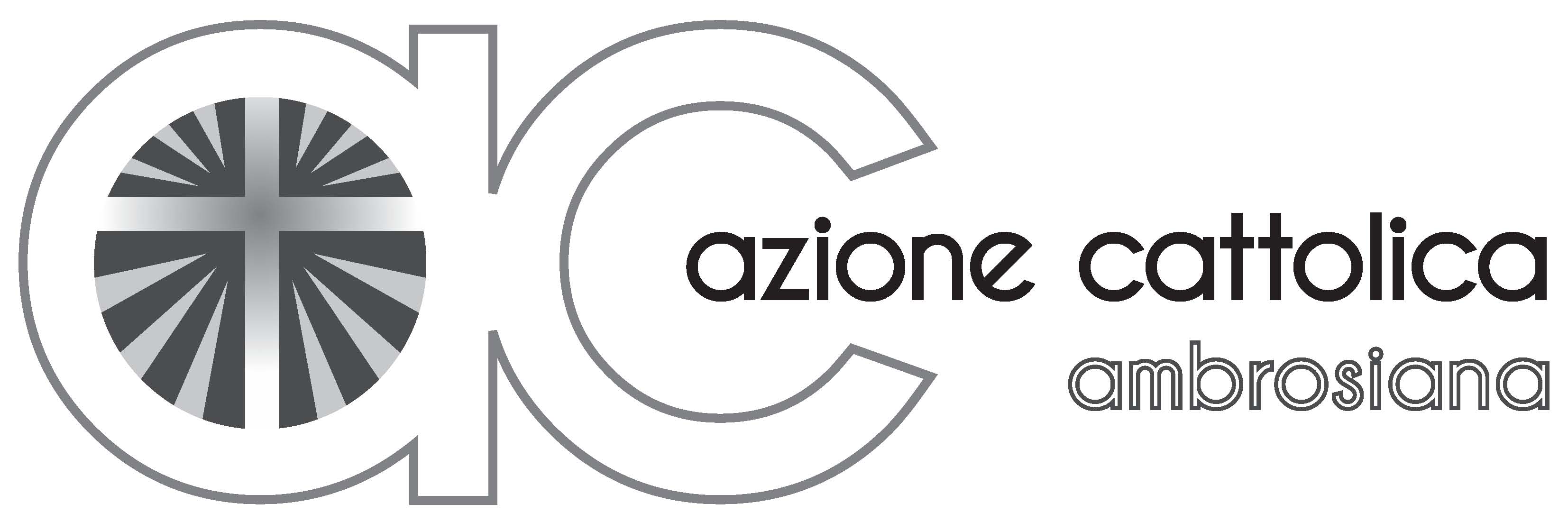 Preferenze: fino a  2  se si eleggono   3       consiglieri    (ATB da 5 a 30 soci)	       fino a  3  se si eleggono  4 o 5  consiglieri     (ATB da 31 a 70 soci)	       fino a  4  se si eleggono  6 o 7  consiglieri     (ATB oltre 70 soci)-----------------------------------------------------------------------------------------------------------------------------------------------------------------------------------------------------------------------------------------------------------------------------------------------------------------------------------------------------------------------------------------------------------------------------------------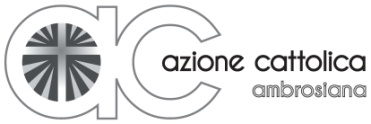 Preferenze: fino a  2  se si eleggono   3       consiglieri    (ATB da 5 a 30 soci)	       fino a  3  se si eleggono  4 o 5  consiglieri     (ATB da 31 a 70 soci)	       fino a  4  se si eleggono  6 o 7  consiglieri     (ATB oltre 70 soci)-----------------------------------------------------------------------------------------------------------------------------------------------------------------------------------------------------------------------------------------------------------------------------------------------------------------------------------------------------------------------------------------------------------------------------------------Preferenze: fino a  2  se si eleggono   3       consiglieri    (ATB da 5 a 30 soci)	       fino a  3  se si eleggono  4 o 5  consiglieri     (ATB da 31 a 70 soci)	       fino a  4  se si eleggono  6 o 7  consiglieri     (ATB oltre 70 soci)-----------------------------------------------------------------------------------------------------------------------------------------------------------------------------------------------------------------------------------------------------------------------------------------------------------------------------------------------------------------------------------------------------------------------------------------Preferenze: fino a  2  se si eleggono   3       consiglieri    (ATB da 5 a 30 soci)	       fino a  3  se si eleggono  4 o 5  consiglieri     (ATB da 31 a 70 soci)	       fino a  4  se si eleggono  6 o 7  consiglieri     (ATB oltre 70 soci)-----------------------------------------------------------------------------------------------------------------------------------------------------------------------------------------------------------------------------------------------------------------------------------------------------------------------------------------------------------------------------------------------------------------------------------------